    Dosage de l’hémoglobine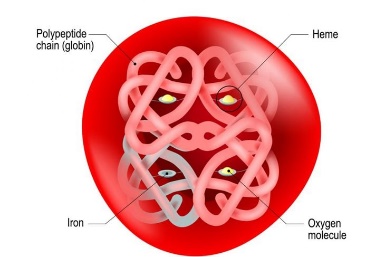 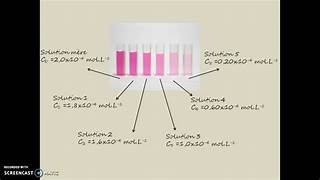 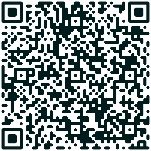 Indices érythrocytaires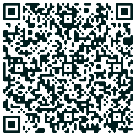 